Самая большая сеть многопрофильных медицинских клиник в г. Новокузнецке, которая успешно работает с 1999 г.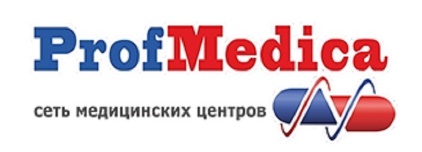 ЛЕЧЕНИЕ ВАРИКОЗА - БЫСТРО, ЭФФЕКТИВНО, БЕЗБОЛЕЗНЕННОСПЕЦИАЛЬНОЕ ПРЕДЛОЖЕНИЕдля жителей Республики Хакасия (Абакан), Красноярского края, Омской и Новосибирской обл.На базе нашего медицинского центра создан «Центр Флебологии», который предлагает для жителей Республики Хакасия (Абакан), Красноярского края, Омской и Новосибирской областей услуги   БЕСПЛАТНОГО лечения варикозного заболевания вен.Специалисты клиники используют только самые современные технологии, которые доказали свою эффективность в международной медицинской практике – для лечения варикозного расширения используется эндовенозная лазерная коагуляция (ЭВЛК). Операционный блок обеспечен современным оборудованием, новейшим лазерным оборудованием и комфортными палатами. Мамедов Эльдар Вахидович – ведущий специалист клиники, сердечно-сосудистый хирург, флеболог, врач ультразвуковой диагностики. Общий стаж работы более 20 лет, в области сердечно – сосудистой хирургии – 20  лет. Предоперационный период включает в себя 2 основных этапа:1. Диагностический Необходимо выслать на номер 8-961-866-35-00 (WhatsApp, Viber): - фотографию заключения УЗИ; - фотографию нижних конечностей поверхностных и глубоких вен (необходимо делать в вертикальном положении);В сообщении написать полностью Ф.И.О, дату рождения, прописать хронические заболевания (если таковые имеются), названия лекарственных препаратов, которые возможно принимаете в настоящее время.Далее врач оценивает заключение УЗИ и фотографии вен и выносит суждение о необходимости операции. При положительном решении согласовывается дата проведения операции.К операции необходимо сделать анализы по месту жительства:Анализ крови общий (клинический) развернутый – действителен 10 днейАнализ мочи общий – действителен 10 днейАнализ крови биохимический: общий белок, креатинин, мочевина, билирубин, АСТ, АЛТ, глюкоза - 10 днейКоагулограмма – действителен 10 днейЭКГ (электрокардиограмма) – действительна 10 днейГруппа крови + резус – фактор – бессрочноАнализ крови на HBs Ag (гепатит В) - 3 месяца 8. Анализ крови на HCV (гепатит С) – действителен 3 месяцаАнализ крови на ВИЧ – действителен 3 месяцаАнализ крови RW (сифилис) – действителен 3 месяцаФлюорография – действительна 6 месяцевЗаключение терапевта.2. Этап непосредственной подготовки:Накануне вечером перед операцией побрить ногу, на которой будет выполняться операция.В день операции – легкий завтрак, сладкий чай/ кофе.Компрессионный чулок (подбирает ваш лечащий врач с учетом размера и степени компрессии)Дополнительная информация:В клинике проводите 1 день (приезжаете утром – днем операция – вечером можно ехать домой). При необходимости предоставляется проживание на сутки с трехразовым питанием!При необходимости выдается листок нетрудоспособности (больничный лист).При себе иметь следующие документы: паспорт, полис ОМС, СНИЛС, оригиналы результатов всех анализов, заключение УЗИ, заключение терапевта.Телефон для справок 8 800 700 78 38 (бесплатный звонок)